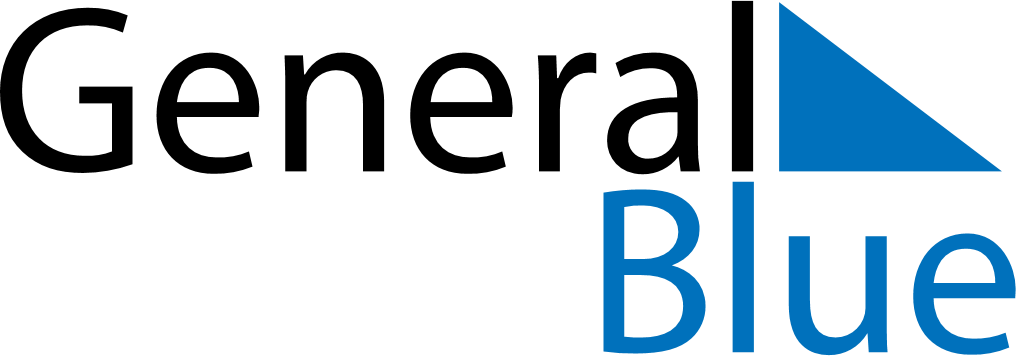 July 2030July 2030July 2030July 2030July 2030July 2030Cocos IslandsCocos IslandsCocos IslandsCocos IslandsCocos IslandsCocos IslandsMondayTuesdayWednesdayThursdayFridaySaturdaySunday1234567891011121314Hari Maulaud Nabi1516171819202122232425262728293031NOTES